Куда:Коммерческое предложение от 14.11.2019 г.Шторно-бортовой полуприцеп MANAC 8794TB, 3 оси SAF, 16,5 м.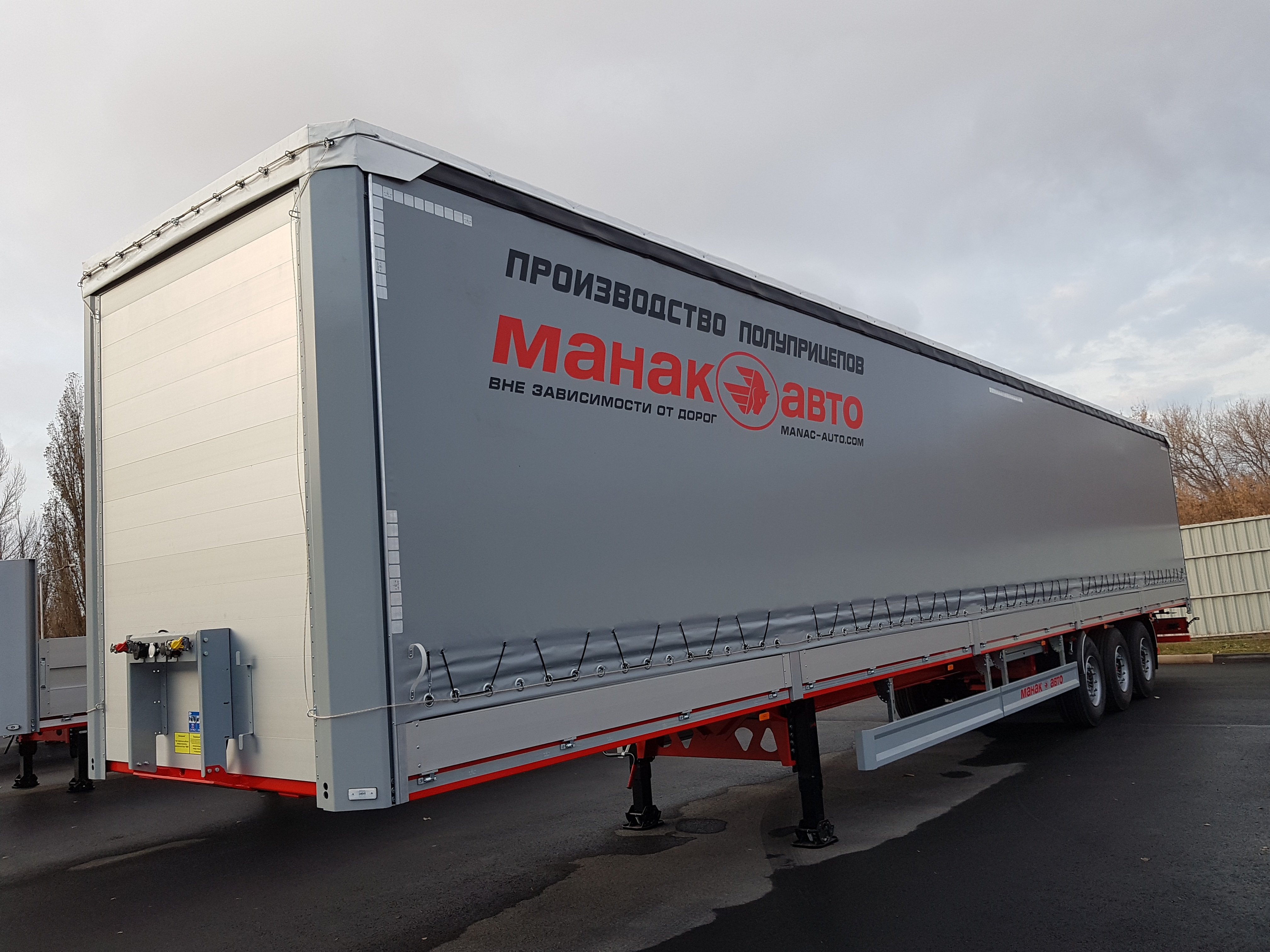 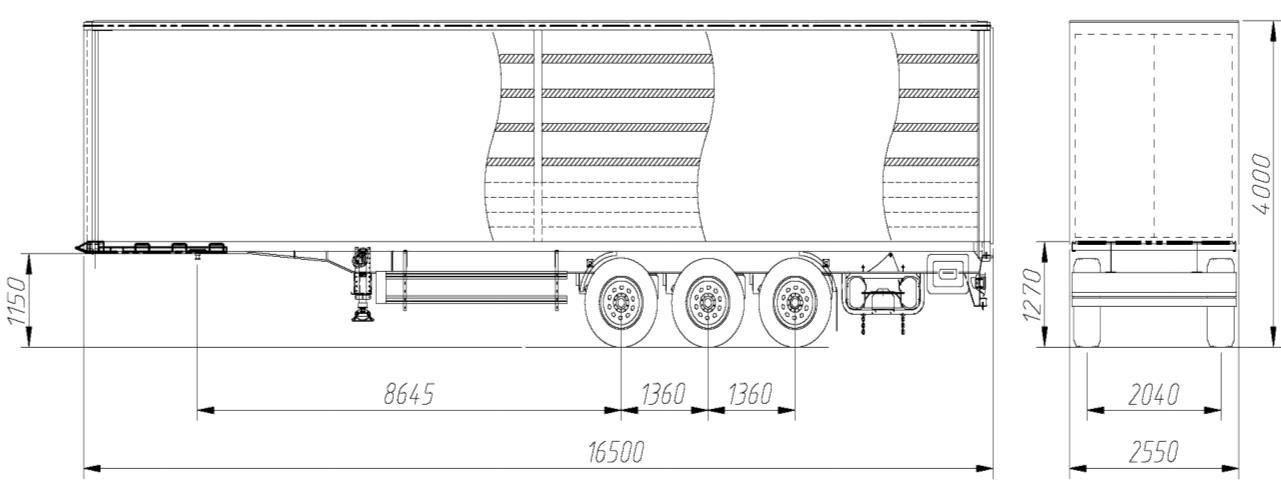 Габаритные размеры кузова, мм:длина	16 500ширина	2 550высота	4 000Внутренние размеры кузова, мм:- длина -	16 215;ширина -	2 470;высота загрузочного пространства сбоку	2 530;высота погрузочного пространства до поперечины крыши	2 700;Внутренний объем, м3:	108;Высота седельно-сцепного устройства, мм	1 150Высота погрузочная, мм	1 270Колея, мм	2 040Радиус габарита передней части полуприцепа, не более, мм:при установке шкворня в первое гнездо -	1 630;при установке шкворня во второе гнездо -                                                                                            2 040; Расстояние от шкворня до ближайшей части опорного устройства, не менее, мм:при установке шкворня в первое гнездо -	2 895;при установке шкворня во второе гнездо -	2 330; МАССА Полная масса полуприцепа, кг	40 000Масса снаряженного полуприцепа, кг	8 200 (±3%)Масса перевозимого груза (теоретически допустимая), кг:                                       31 800 Распределение полной массы полуприцепа, кг:на седельно-сцепное устройство	13 000на подвеску	27 000 ШАССИ Увеличенная прочность лонжеронов рамы для эксплуатации полуприцепов в жестких дорожных условиях России, достигается путем применения стали повышенной прочности OVAKO и двухстороннего провара поясов. Два лонжерона двутаврового сечения, соединены между собой поперечными балками Z-образного и П-образного сечения.Шкворень 2-х дюймовый устанавливается в одном из двух положений согласно ISO 1726.Опорное устройство грузоподъемностью 24 т. с управлением справа.2 противооткатных упора (башмака).Корзина для крепления 2-х запасных колес.Боковая противоподкатная защита выполненная по Правилам ЕЭК ООН № 73.Пластиковые полукрылья перед первой и за задней осями.Задние отбойники.Заднее защитное устройство выполненное по правилам ЕЭК ООН № 58.2 паромные петли в задней части.1 пластмассовый ящик для инструментов, устанавливается справа за осевым агрегатом. ОСЕВ ЫЕ АГР ЕГАТЫ 3 Оси SAF INTRA (Германия), с допустимой нагрузкой 9 000 кг на каждую.- Механизм подъема передней оси.Пневматическая подвеска.Воздушные подушки диаметром 350 мм.Дисковые тормозные механизмы.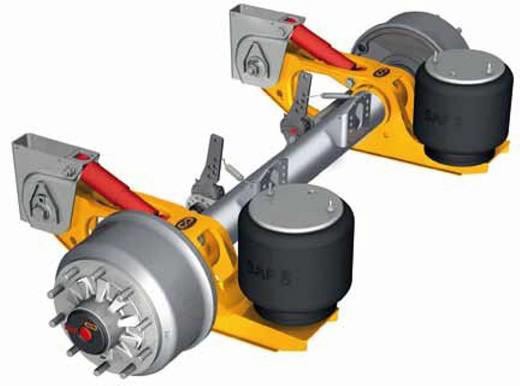 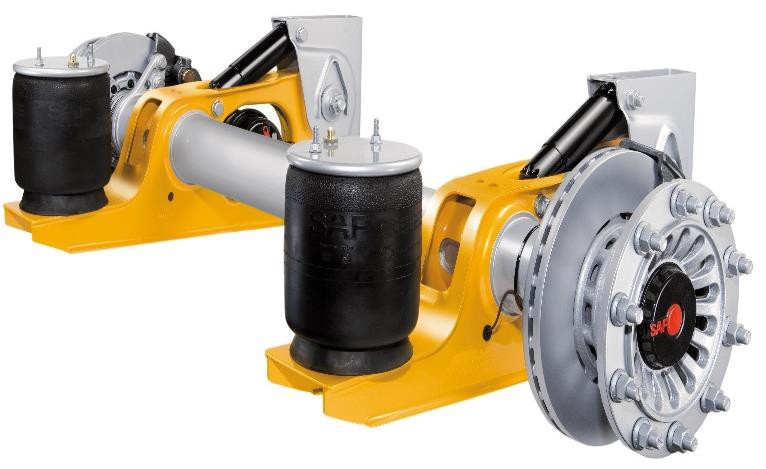  КОЛЕСА И ШИН Ы - Колесо в сборе 7 шт. (вкл. 1 запасное).Шины размерностью 385/65R22,5 Cordiant. ТО РМ О ЗН АЯ СИ СТЕМ А Система ЕВS, 2S/2M, 2 датчика на средней оси.Производитель – Haldex.Модулятор EBS с электронной системой стабилизации транспортного средства.Управление уровнем пола – ручной кран, включает 1 клапан для подъёма/опускания, Транспортное положение устанавливается автоматически.Тормозные камеры мембранного типа.Стояночная тормозная система полуавтоматического типа с пружинными энергоаккумуляторами на второй и третьей осях.Две пневматические соединительные головки (питающая и управляющая).Розетка АBS (без соединительных кабелей с тягачом).2 ресивера ЭЛЕ КТРО ОБОРУДОВ АНИЕ с напряжением в сети 2 4 вольта во взрывобезопасно м исполнении 2 передних габаритных фонаря белого цвета.8 габаритных боковых фонарей.2 фонаря освещения номерного знака.2 пятикамерных задних фонаря со светоотражателями.2 контурных задних фонаря в резиновых кожухах.2 семиполюсных разъема (без соединительных кабелей с тягачом)1 15-полюсный разъем. НАДСТРОЙКА Передний стальной портал с наборной стенкой из алюминиевых профилей.Комплект алюминиевых бортов высотой 600 мм.8 стальных средних стоек.2 задние стальные, съемные стойки (все стойки с четырьмя карманами под деревянные перекладины).4 ряда деревянных перекладин слева и справа.Сдвижная крыша из специального гибкого каркаса, сдвигается вперёд.Алюминиевые ворота.Отдельно сдвижные каркас крыши и боковины тента (для более удобной боковой загрузки/разгрузки);Тент ПВХ со светопропускающими полосами на крыше.Крепежные кольца на стойках для перетяжки ремнями кузова по диагонали.Без возможности подъема каркаса крыши;Без возможности регулирования каркаса по высоте;Без таможенного исполнения.Отверстия под коники.- Комплект стальных коников, 7 пар.ПОЛ Z-образные и П-образные поперечные траверсы.Ламинированная многослойная березовая фанера толщиной 27мм с рифленой поверхностью.Возможность работы внутри кузова вилочного погрузчика с нагрузкой на ось до 4,6 т.36 колец для крепления груза грузоподъемностью 2 т, установленных в специально разработанном профиле боковой обвязки. ПОКРАСКА Все стальные части перед покраской проходят дробеструйную обработку.Для обработки и покраски рамы используются: антикоррозионный эпоксидный грунт, антигравийное покрытие, двухкомпонентная полиуретановая финишная эмаль с высокой степенью глянца.Средняя толщина лакокрасочного покрытия (включая грунт) – 160 мкм.;Для обработки и покраски надстройки используются: высокоглянцевая двухкомпонентная акрил- полиуретановая грунт-эмаль.Антикоррозийная обработка скрытых полостей.Цвет шасси красный. Цвет тента серый с рекламой МАНАК-АВТО, Диски колес серебристого цвета. ДОКУМЕНТЫ Инструкция по эксплуатации на русском языке.Сервисная книжка.Одобрение Типа ТС. ГАРАНТИЯ 12 месяцев с момента продажи.Стоимость полуприцепа в данной комплектации составляет: 2 790 000 рублей вкл. НДС.УСЛОВИЯ ПОСТАВКИ: в наличии 1 полуприцеп, готов к отгрузке.самовывоз с завода АО  «Манак - Авто» (г. Старый Оскол) или доставка до Вашего города.УСЛОВИЯ ОПЛАТЫ: предоплата 100%.Срок действия коммерческого предложения до 30.11.2019 г.   Мы будем рады ответить на все возникшие вопросы и обсудить необходимые изменения в конструкции полуприцепа.видеообзор 4 осного 16,5 м шторно-бортового полуприцепа 2019 г.в. Манак Авто:https://www.youtube.com/watch?v=guvC0qd0KNEСкачать фото с сайта:https://www.maxcar54.ru/catalog/pritsepy-i-polupritsepy/tentovannye/shtorno-bortovoy-manac-auto-16-5-m-3-osi-saf/
С уважением, Карнаков Вячеслав Владимирович
директор ООО "МаксКар"официальный дилер завода "МАНАК-АВТО"
8 (383) 233-32-53
8-913-752-39-768-913-477-09-39 (служебный)
стоянка - г. Новосибирск, ул. Кубовая, 60.
(карьер Мочище, ост. Объединение 4, автобаза "КатуньТранс")
maxcar54@mail.ruwww.maxcar54.ruhttps://www.youtube.com/channel/UCIiFI5uro5xB8fkw0N0pyRg/videos